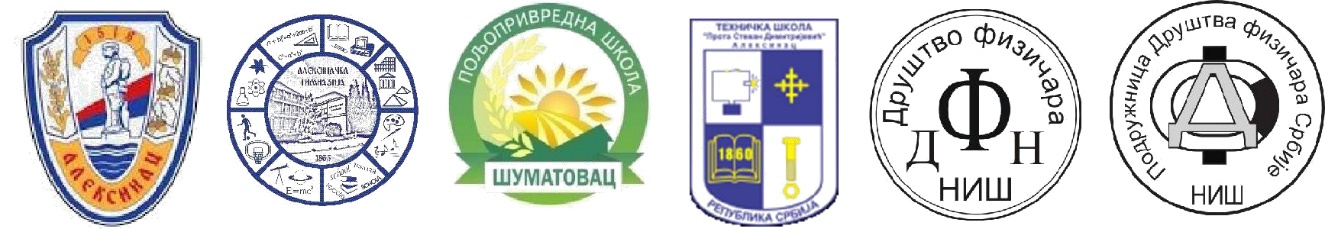 Opština Aleksinac i Aleksinačka gimnazijasa partnerimaorganizuju11. Međunarodnu konferenciju o nastavi fizike u srednjim školamaAleksinac, 22-24. mart 2024. godineProgram Konferencije obuhvata:Predavanja  po  pozivu  iz metodike  nastave  fizikePredavanja po pozivu iz raznih oblasti fizike i astronomijeUsmene i poster prezentacije stručnih radovaPrezentacije srednjoškolskih i univerzitetskih udžbenikaOkrugli sto o problemima srednjoškolske nastave fizikeRadioniceIzložbu učilaPrezentacije odabranih učeničkih eksperimentalnih radova.Prijava za učešće na konferenciji, uputstvo za pisanje radova, konkursi i obrazac prijave za eksperimentalni rad učenika, mogu se preuzeti sa sajta konferencija (http://konferencija.alexgim.rs/).Pozivaju se svi zainteresovani za držanje predavanja i radionica da prijave za učešće i apstrakte pošalju do 29.12.2023. na mejl adresu konferencije (konferencija.aleksinac@gmail.com).Informacija o prihvaćenim apstraktima biće objavljena na web strani Konferencije najkasnije do 12.1.2024. godine. Radove napisane prema uputstvu treba dostaviti do 01. februara 2024. godine.Nakon recenzije, radovi će biti objavljeni u Zborniku radova koji će biti štampan pre početka Konferencije.Prijavu učeničkih radova treba dostaviti do 01. marta 2024. Prezentacija izabranih učeničkih radova biće organizovana u okviru programa konferencije a najbolji radovi će biti nagrađeni. Učenici koji budu pozvani da prezentuju svoje oglede oslobođeni su plaćanja kotizacije. Prijave nastavnika za učešće na Konferenciji poslati do 01. marta 2024. godine. Kotizacija u iznosu od 3 500 dinara uplaćuje se na račun Aleksinačke gimnazije i pokriva  konferencijski materijal, zbornik, osveženje, svečanu večeru i sertifikat o učešću. Uplatu možete izvršiti počev od 15. januara 2024. godine na žiro račun koji će biti objavljen na sajtu konferencije. Organizator snosi troškove smeštaja (na bazi polupansiona u hotelu Bosphorus**** Aleksinac) I kotizacije učesnika po pozivu, ostali prijavljeni sami obeobezbedju smeštaj I plaćaju kotizaciju pri registraciji u Aleksinačkoj gimnaziji.Potrebni fajlovi se nalaze na linku https://konferencija.alexgim.rs/index.php/preuzimanjaTelefoni organizatora su:+381 18 804 224, +381 603010218   (Danijela Veljković), za organizaciona pitanja, +381 64 2027793 (Slavoljub Radulović), za organizaciona pitanja i stručna pitanja.+381 63 1045166 (Ljubiša Nešić), za stručna pitanja.E–mail: konferencija.aleksinac@gmail.com    Website: http://konferencija.alexgim.rs/Predsednik Organizacionog odboraDalibor Radičevićpredsednik opštine Aleksinac